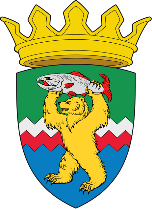 РОССИЙСКАЯ ФЕДЕРАЦИЯКАМЧАТСКИЙ КРАЙЕЛИЗОВСКИЙ МУНИЦИПАЛЬНЫЙ РАЙОНДУМА ЕЛИЗОВСКОГО МУНИЦИПАЛЬНОГО РАЙОНАРЕШЕНИЕ24.06.2021 г. № 1577	г. Елизово105 сессия О безвозмездной передаче муниципального имущества Елизовского муниципального района в государственную собственность Камчатского края Рассмотрев предложение Администрации Елизовского муниципального района  о безвозмездной передаче муниципального имущества Елизовского муниципального района в государственную собственность Камчатского края, руководствуясь Гражданским кодексом Российской Федерации, п. 1.2 ст.17 Федерального закона от 06.10.2003 №131-ФЗ «Об общих принципах организации местного самоуправления в Российской Федерации», п. 6.1  ст. 26.3 Федерального закона от 06.10.1999 № 184-ФЗ «Об общих принципах организации законодательных (представительных) и исполнительных органах государственной власти субъектов Российской Федерации», Законом Камчатского края от 30.07.2015 № 660 «О перераспределении отдельных полномочий в сфере водоснабжения и водоотведения между органами местного самоуправления муниципальных образований в Камчатском крае и органами государственной власти Камчатского края», Уставом Елизовского муниципального района, Положением о порядке управления и распоряжения муниципальным имуществом в Елизовском муниципальном районе,Дума Елизовского муниципального районаРЕШИЛА:	1. Передать безвозмездно в государственную собственность Камчатского края муниципальный объект недвижимого имущества – сооружение сети канализации, назначение 10.3 сооружения канализации, протяженностью 126 м, местоположение: Российская Федерация, Камчатский край, р-н Елизовский, г. Елизово, ул. Дальневосточная, кадастровый номер 41:05:0101006:5806.	2. Настоящее Решение вступает в силу с момента его принятия.Председатель Думы Елизовского муниципального района				А.А. Шергальдин